УТВЕРЖДАЮ						     УТВЕРЖДАЮНачальник межмуниципального отдела МВД                      Председатель комитета Российской Федерации «Березниковский»		     по физической культуре и спортуадминистрации города Березники______________ О.В. Мизин  				      _____________  А.В. БушмакинПоложение о проведении велопробега посвященного 85-летию города Березники, в рамках месяца безопасности дорожного движения.1. Общие положения:Велопробег, проводится в поддержку месяца безопасности дорожного движения в рамках Календарного плана официальных физкультурных и спортивных мероприятий муниципального образования «Город Березники» на 2017 год Велопробег проводится с целью:развитие велокультуры;пропаганды безопасности дорожного движения;популяризации велосипеда, как экологичного транспортапривлечения населения к занятиям физической культуры; пропаганда здорового образа жизни.2. Место и сроки проведения:Велопробег проводятся 14 сентября 2017 г. в г.Березники, по центральным улицам города. Старт и финиш на Советской площади.3. Организаторы мероприятия:Общее руководство организацией велопробега осуществляет Межмуниципальный отдел МВД Российской Федерации «Березниковский» и Комитет по физической культуре и спорту администрации г.Березники.4. Требования к участникам и условия их допуска:К участию в Велопробеге допускаются все желающие от 12 лет, имеющие любой тип велосипеда (с исправными тормозами) и велошлем. Правила для участников велопробега:-участие в велопробеге является бесплатным и добровольным. Приезжая на мероприятие, участник подтверждает свое знание и понимание правил проведения мероприятия и правил дорожного движения, принятие на себя ответственности за собственную жизнь, здоровье и безопасность, и свое согласие соблюдать правила, установленные оргкомитетом.-категорически запрещается участие в состоянии алкогольного опьянения, а также распитие спиртных напитков. Колющие-режущие предметы и газовые баллоны оргкомитет рекомендует оставлять дома во избежание недоразумений.-перед стартом и во время следования по маршруту колонну сопровождают волонтеры. Участникам следует соблюдать все их указания.-мероприятие не является спортивной гонкой. Просим не обгонять друг друга и следовать с общей скоростью колонны. Средняя скорость движения не будет превышать 8 км/ч, если скорость вам мала, пожалуйста, воздержитесь от участия в велопробеге.-движение колонны осуществляется по полосам попутного направления, выезды на полосы встречного движения и тротуары запрещены.-провоз детей до 7 лет, в соответствии с действующими ПДД, разрешен только в специально оборудованных для них местах.-пожалуйста, проверьте свой велосипед дома до выезда на велопробег. Если у вас случилась поломка, и вы не можете продолжать движение, осторожно отойдите на тротуар.-постарайтесь не останавливаться в колонне, если остановка все же необходима – остановитесь у тротуара.5. Программа мероприятия14 сентября 2017 г. Советская площадь13:30 – сбор участников велопробега14:00 – открытие велопробега, флешмоб «Я – заметный!»14:10 – старт велопробега, для участников которые не смогут принять участие в велопробеге будут организованы велоконкурсы14:40 – встреча участников велопробега, показательные выступления отделений велоспорта и триатлона МБУ ДО «ДЮСШ «Летающий лыжник», ярмарка спортивных услуг15:00 – завершение мероприятияМаршрут велопробега: старт – Советская площадь – по ул.К.маркса до ул.Юбилейной – по ул.Юбилейной до ул.Ломоносова – ул.Ломоносова до пр.Советского – по пр.Советскому до Советской площади (Приложение 1)Возможно внесение изменений в программу мероприятия из-за погодных условий или в связи с более быстрым прохождением маршрута велопробега.6. Условия подведения итогов:В рамках велопробега победители не определяются. 7. Награждение:Все участники велопробега награждаются призами, победители номинаций награждаются грамотами КФКС и призами.8. Условия финансирования:Финансирование организации и проведения велопробега за счет средств Межмуниципального отдела МВД Российской Федерации «Березниковский», награждение участников осуществляется за счет средств Комитета по физической культуре и спорту администрации города Березники в рамках средств выделенных на проведение спортивных мероприятий в 2017 г.9. Обеспечение безопасности участников и зрителей.Обеспечение безопасности участников и зрителей осуществляется согласно требованиям Правил обеспечения безопасности при проведении официальных спортивных соревнований, утвержденных постановлением Правительства Российской Федерации от 18 апреля 2014 г. № 353, а также требованиям правил вида спорта «Велоспорт».Оказание медицинской помощи осуществляется в соответствии с приказом Министерства здравоохранения и социального развития Российской Федерации от 09.08.2010 г. № 61 - п «Об утверждении порядка оказания медицинской помощи при проведении физкультурных и спортивных мероприятий». 10. Подача заявок на участие.Сбор участников велопробега 14.09.2017г в 13.30 на Советской площади.Приложение 1.Маршрут проведения велопробега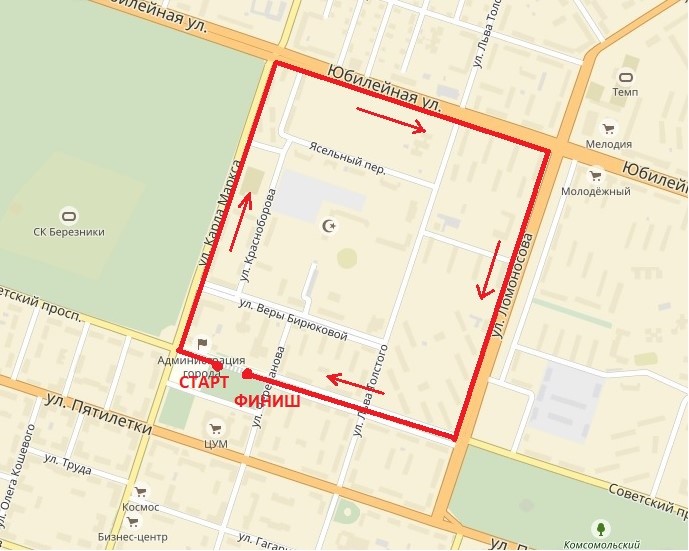 